Serimesterskapet 2013-2014Betalingsfrist  samlet for hele laget (begge helger) i 1-3 divisjon er 25 septemberBetalingsfrist i 4 divisjon vil komme senereBetaling for 1-3 divisjon skal skje til:StartkontingentStartkontingent1. divisjonkr 750 pr. spiller pr. helgkr 750 pr. spiller pr. helg2. divisjonkr 600 pr. spiller pr. helgkr 600 pr. spiller pr. helg3. divisjonkr 450 pr. spiller pr. helgkr 450 pr. spiller pr. helg4. divisjonKr 2400 pr lagKr 2400 pr lag1. spillehelg 1.-2. divisjon1. spillehelg 1.-2. divisjon1.-3.nov.20131. spillehelg 3.-4. divisjon1. spillehelg 3.-4. divisjon9.-10.nov.20132. spillehelg 3.-4. divisjon2. spillehelg 3.-4. divisjon1.-2.feb.20142. spillehelg 1.-2. divisjon2. spillehelg 1.-2. divisjon8.-9.feb.2014Verv:KASSERER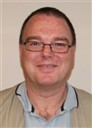 Kontonr:4005.07.31474Navn:Tore LangvatnAdresse:Lisjebøvegen 3cPostadresse:6091 FosnavågEpost:tore.langvatn@heroy.kommune.no Privat:700 89 467 Jobb: 99 21 00 03Mobil:99 21 00 03 